Private Chauffeured Tours 1 Day Personal Scenic South Island TransferPicton to Christchurch 1 day transfer Driving from Picton to Christchurch, or vice versa, is the perfect way to explore the northeast coast of the South Island! There are so many awesome stops on this drive, not to mention the drive itself is very scenic.The best part about this road trip is you really get to experience quite the variety in a short distance. You’ll have the opportunity to see the beautiful coastline, marine life, vineyards, and even see the land from a different perspective.The drive from Picton to Christchurch is just a little over four hours without stops. I recommend giving yourself 6 hours to complete this road trip though so you can enjoy each stop at your leisure. With stops like Black Sand Beach, wineries, and a lavender farm, I think you’re going to want to take your time!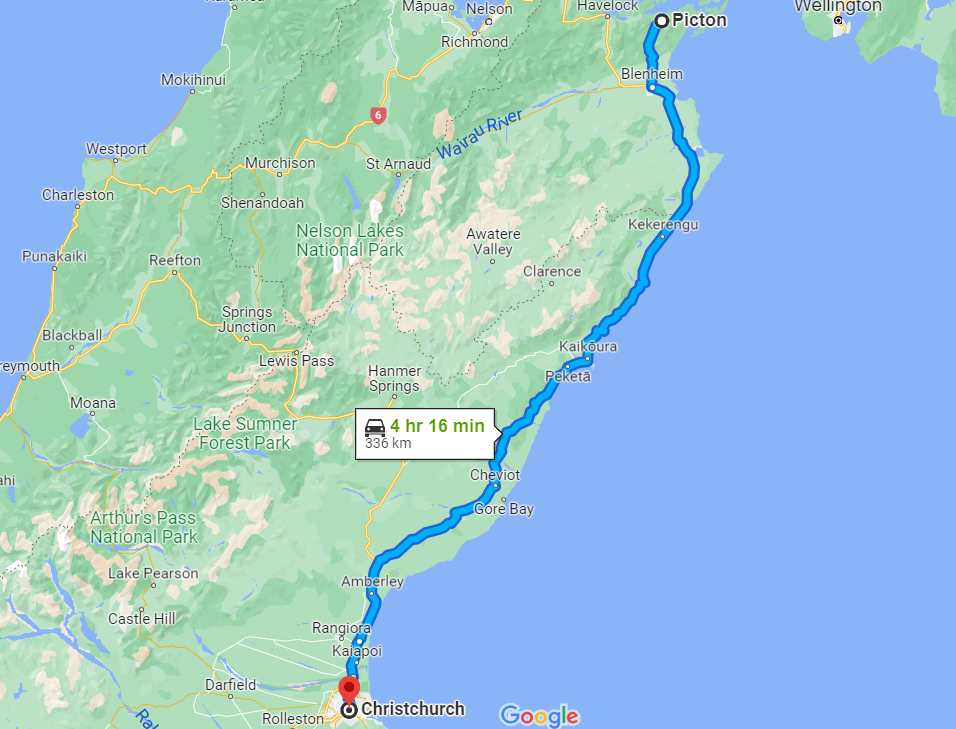 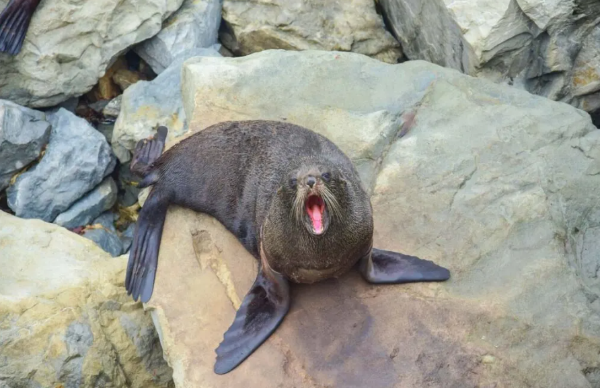 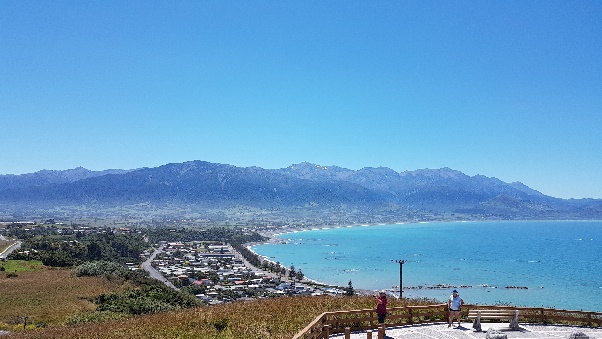 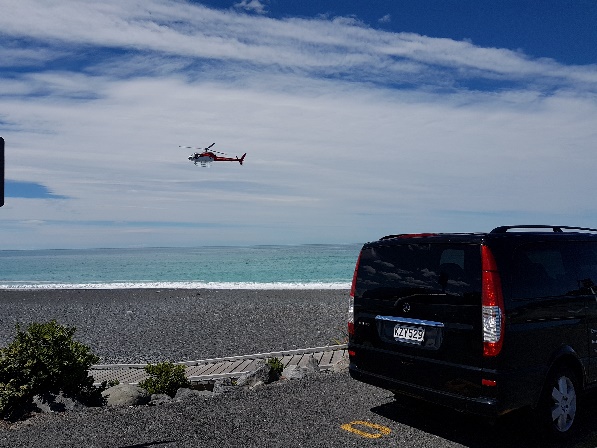 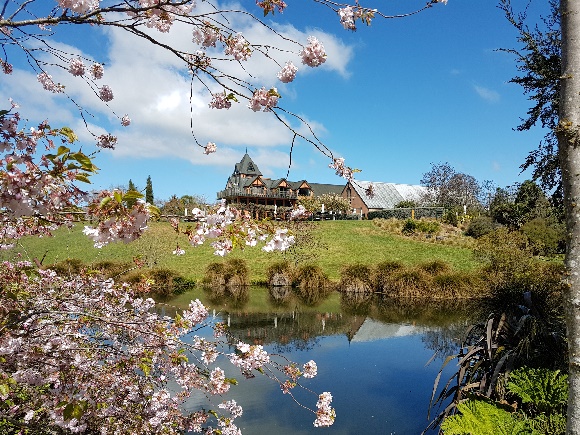   What we provide:Personal chauffeur private driver							Personal service to meet your requirements.Comfortable European vehicles.Vehicle/fuel/ vehicle insurance/driver-guide. NZ government tax of 15%Vehicle hire and insurance cost.What you must provide:Accommodation: Only if has been pre arranged.Personal travel insurance:All other personal belonging:Activities / meals are not included in our pricing.